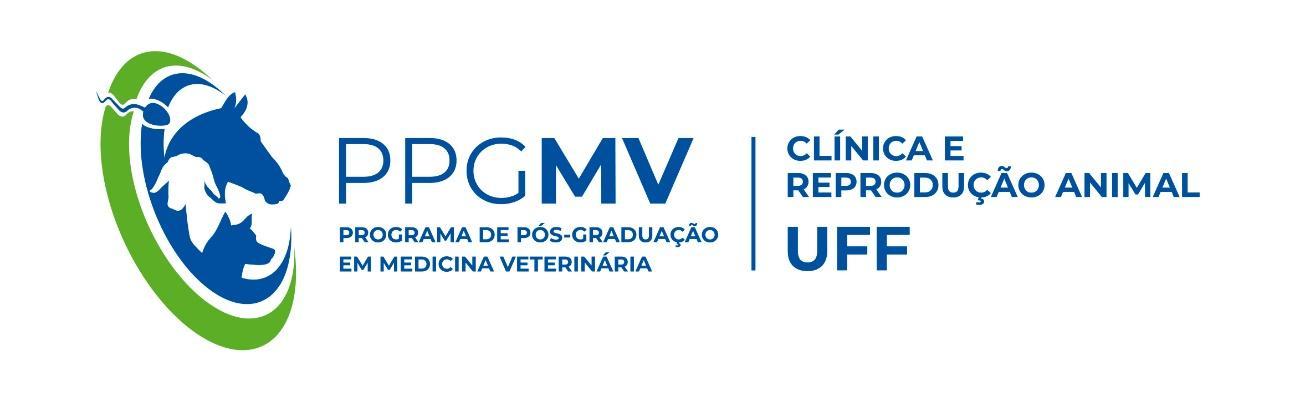 FICHA DE CADASTRO DE PÓS-DOUTORANDONome:IdUFF (CPF ou passaporte):Data de Nascimento:Sexo:Estado Civil:Nome da Mãe:Nome do Pai:Nacionalidade:Naturalidade:RG:UF Emissora:Órgão Emissor:Data de Emissão:Telefone:Celular:E-mail:Endereço completo com CEP:Dados do Vínculo de Pesquisador:Nome, idUFF ou SIAPE/CPF do Supervisor:Título do Projeto:Data de Inicio:Data de Término Prevista:Instituição de Origem:País de Origem:Bolsa: Sim ( ) Não ( ) – Agência de Fomento: Dados Acadêmicos:Titulação:Curso de formação:Instituição de Titulação:País de Titulação:Ano de Conclusão: